COMUNICATO STAMPAWürth Elektronik amplia l'Application Guide con soluzioni specifiche di settoreCon la guida per applicazioni e soluzioni di settore con circuiti e componenti adeguatiWaldenburg (Germania), 26 settembre 2023 – L'Application Guide nel catalogo online di Würth Elektronik è stata ampliata con una Guida per applicazioni e soluzioni industriali: attualmente sono disponibili i settori elettrodomestici, utensili elettrici e mobilità elettrica. Ne seguiranno altri. In questo modo il produttore di componenti elettronici ed elettromeccanici porta avanti il proprio obiettivo di facilitare agli sviluppatori la realizzazione delle loro configurazioni e la scelta di componenti adatti attraverso applicazioni tipiche. L'applicazione Web presenta per ciascun dispositivo un diagramma a blocchi appositamente sviluppato, in cui accanto allo schema sono rappresentati anche i prodotti più adatti offerti da Würth Elektronik.La nuova offerta parte con il settore "elettrodomestici" analizzando quattro dispositivi: lavatrici, macchine per il caffè, frigoriferi e piani cottura. Per il segmento "mobilità elettrica" sono presenti: veicoli elettrici leggeri, stazioni di carica e caricatori integrati. Il settore "utensili elettrici" è suddiviso nei capitoli: "Battery Charger", "Battery Pack", "DC Power Tool", "AC Power Tool < 1 kW" e "AC Power Tool > 1 kW".Con la guida per soluzioni di settore si intende facilitare la scelta di componenti adatti da parte degli sviluppatori. L'idea alla base è che nessuno deve reinventare convertitori di tensione, filtri di ingresso DC o stazioni di carica. Accanto a strumenti di progettazione come REDEXPERT, reference design di circuiti integrati e numerose Application Note, la guida per applicazioni e soluzioni di settore completa la gamma di servizi di Würth Elektronik. L'offerta è iniziata con l'Application Guide, che mette a disposizione informazioni sulle possibilità offerte per le varie applicazioni con descrizioni dettagliate, schemi elettrici e consigli di prodotto per le più importanti interfacce e regolatori switching.La guida per applicazioni e soluzioni di settore è disponibile al link https://www.we-online.com/en/components/applicationguide.Immagini disponibiliLe seguenti immagini possono essere scaricate da internet e stampate: https://kk.htcm.de/press-releases/wuerth/Informazioni sul gruppo Würth Elektronik eiSos Il gruppo Würth Elektronik eiSos è produttore di componenti elettronici ed elettromeccanici per il settore dell'elettronica e lo sviluppo delle tecnologie per soluzioni elettroniche orientate al futuro. Würth Elektronik eiSos è uno dei maggiori produttori europei di componenti passivi, attivo in 50 Paesi, con stabilimenti in Europa, Asia e America settentrionale che riforniscono una clientela sempre crescente a livello mondiale.La gamma di prodotti comprende componenti per la compatibilità elettromagnetica (CEM), induttori, trasformatori, componenti HF, varistori, condensatori, resistenze, quarzi, oscillatori, moduli d'alimentazione, bobine per il trasferimento wireless di potenza, LED, sensori, moduli radio, connettori, elementi per gli alimentatori di potenza, tasti e interruttori, tecnologia per la connessione, portafusibili e soluzioni per la trasmissione wireless dei dati.La disponibilità a magazzino di tutti i componenti del catalogo senza limite minimo d'ordine, i campioni gratuiti e l'elevato supporto dei nostri dipendenti specializzati e addetti alle vendite, così come la vasta scelta di strumenti per la selezione dei componenti, caratterizzano l'orientamento all'assistenza dell'impresa, unico nel suo genere. Würth Elektronik fa parte del gruppo Würth, leader mondiale nell’ambito dello sviluppo, della produzione e della commercializzazione di materiale di montaggio e di fissaggio e offre impiego a 8200 dipendenti. Nel 2022 il Gruppo Würth Elektronik ha registrato un fatturato di 1,33 miliardi di Euro.Würth Elektronik: more than you expect!Per ulteriori informazioni consultare il sito www.we-online.com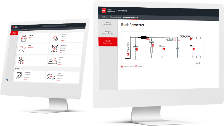 Foto di: Würth Elektronik La guida per applicazioni e soluzioni di settore di Würth Elektronik semplifica la scelta di configurazioni e componenti.
Per ulteriori informazioni:Würth Elektronik eiSos GmbH & Co. KG
Sarah Hurst
Clarita-Bernhard-Strasse 9
81249 München
GermaniaTelefono: +49 7942 945-5186
E-Mail: sarah.hurst@we-online.dewww.we-online.comContatto per la stampa:HighTech communications GmbH
Brigitte Basilio
Brunhamstrasse 21
81249 München
GermaniaTelefono: +49 89 500778-20 
E-Mail: b.basilio@htcm.dewww.htcm.de 